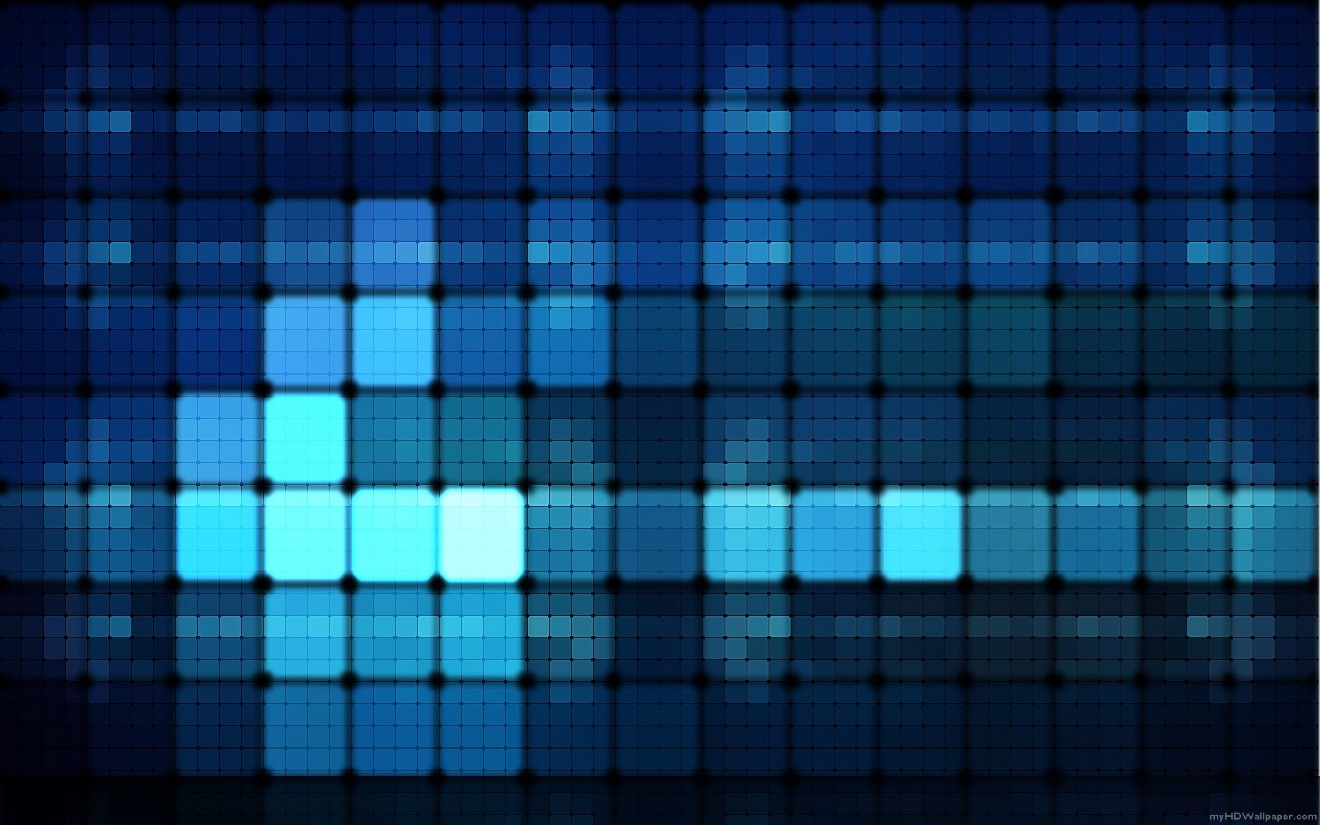 SGUL Hearing CommitteeSGUL PRESENTING OFFICERSHEARING COMMITTEE ROLES & RepresentativesChairing Hearing CommitteesDr Robert Nagaj | SGUL Procedures SGUL Presenting OfficerRoleReview all evidence in a fair, objective and balanced mannerPrepare and write a coherent SGUL caseReview and/or add new relevant information that has come to light in the period between the IO concluding their investigation and the HearingPresent SGUL case to the Committee Assist the Hearing Committee in navigating through evidenceQuestion the student Written case: Before you begin You are dealing with a real situation - abandon academic attitude.Facts > guidelines/law'What has happened?’'Why is it a problem?’‘Is there more than one issue?’Process, guidelines, rules, law are just means to an end.use guidelines to FORM your case/advice on the facts, not the facts as an excuse to form an opinion on the guidelines/lawNOT: When does student conduct amount to dishonesty?BETTER: Does this student's act/statement amount to dishonesty?Provide clear advice to the Committee.What will they need to make a decision?ASSIST the Committee to make sense of the facts - often no clear-cut answerThe thinking process: PreparationWhat are you asked to do?Primary question: what does the Committee need to decide on, e.g. FTP? Sanctions?Absorb and organise the facts KEEP AN OPEN MIND!keep organising/marshalling facts with an open mind (note taking, schedules, time plans, diagrams, etc.)Identify MATERIAL FACTS clearly: Facts vs opinions; be clear when you are expressing opinionsDiscard irrelevant materialIdentify MATERIAL ISSUES and map all evidence (facts) against each issueList all issues in order of importance/severity, then how much evidence you haveConstruct a framework.Guidelines, rules, lawList ALL relevant onesGroup them into themesEach them will constitute a separate issueUse rules/regulations to organize your caseIdentify questions that need to be answeredIdentify gaps in evidence : either request more info, or, if not practicable, be aware where the gaps areConsider implicit questionsDo I have a good case?How strong is the evidence?  Is anybody else involved?Are there issues relating to student's welfare? Is the issue a representation of a larger problem involving more people?Plan the outline of the caseMake a recommendation to the CommitteeUsually two-fold decisionHas fitness to practice been impaired? STANDARD: Balance of probabilities; If no —> no case to answerIf yes, indicate the severity of the impairment then indicate which outcome is appropriate - you must comment on each outcome Is my case balanced?have I identified ALL material factshave I given appropriate weighting to evidence?have I acknowledged mitigating circumstances both unforeseeable and foreseeabledoes my knowledge and experience cloud my judgement? Remember that the Commitee may take a different viewThe writing process: putting your case on paper 1. What your case is NOT:a legal argumentan essayan instructiona submissiona witch huntan attempt to paint a unilateral dark picture of the student2. What your case IS:balanced account of factsassistance for the Commiteesummary of issues and relevant guidelinesexplanation of the SGUL positionadvice to the Committee on what outcome SGUL wantsHearing CommitteeCompositionStudent with or without a representativePresenting OfficerClerkThe CommitteeThe Hearing Committee shall consist of seven members who have not previously been concerned in the case (including being Investigating Officer), or have provided pastoral care for the student and ideally have not been teachers of the student in question. These shall be:A senior member of SGUL academic staff – who will be the ChairLay memberStudent from another Higher Education InstitutionClinician from another Higher Education Institution or TrustPsychiatrist from SGULOne clinician from SGUL from the same profession as a student is studyingCourse Director (from a course other than the student’s)Order of the proceedings!Can be altered if advance notice, but resist pressures to change on the day - role of ChairSGUL Officer at the hearingPresents Oral SGUL case to the CommiteePrepare a bundleUse your skeleton plan: only the most important points (the Committee have read the papers and your written case)Make clear what the issues are, provide a balance view and offer to expand if the Commitee wish you to do soKeep progressing the caseInvite the Committee to consider all outcomes, but be clear about the SGUL recommendationListen to student's case carefully Write down any questionsAvoid speculation and opinionsResponds to student’s casePrepare questions in advanceListen, listen, listen! during the hearingDo I need to ask?Closed or open?No need for cross-examination (XX), exceptionally may be useful if witnesses brought inQuestions the studentIs it worth it? - If after student’s statement the case remains strong, do not prolong the agony!Remember, listening first. Look out for: “I don’t recall”“I don’t know”“I agree with most allegations”“As a general rule”“It really doesn’t matter”Closed or open questions: for closed, you should already know the answerDealing with factual contradictionsDealing with evasive answersQuestioning tips:Tip No. 1 Do not ask questions! LISTEN Other tips:ask simple, single, clear questionsask for factssometimes for opinions (?) when e.g. showing issues with integrity - only if you have a clear reason____________________________________hearing committee chairknows the documentation inside-outmanages process and contributionsfinal say re procedure and conduct of the parties and Committee membersensures all parties can speak freely without intimidationquestions through the Chairmoderates Committee discussion respects dissenting views but avoids conflictsrepresentatives *Representatives – includes supporters e.g. friends/family etc. Regardless of who the supporter or representative is, students should speak for themselvesCan make a statement at the endThey are also humans  with multiple competing pressuresPreparation variableGood ones: presenting the best possible case for the student - but that’s what we all want for max fairness and balance!Whatever the representative says, progress your case:keep progressing your casekeep calmrespond using facts, very powerful when you can point out the exact place in the documentationignore personal attack, the Committee will see through thesetake questions from the student and only through Chair and vice versarefocus them by asking to present the strongest case for the studentkeep asking for evidence and factsChair should deal with inappropriate behaviourdon't agree to anything that would make you uncomfortableaddress the Committee and take questions only from ChairFRAMEWORK EXAMPLE: MISCONDUCTRelevant examples of behaviour - evidencePersistent, clear patternDid SGUL provide opportunity to get to know the guidelinesImpact of behaviour on patients (current or future)/colleagues/professionThird party or SGUL contribution, e.g. provocationWhat has been done to correct student behaviour so farMitigation: personal circumstances, external pressures (unforeseeable and foreseeable)OUTLINE EXAMPLEWrite a skeleton planUnity which you understand and can find your way around it and assist the CommiteeShape and structureWho is the student - relevant details and background  Chronology of events: what happenedSGUL case: what is your case & what do you want the Commitee to decideRelevant guidance extractsSanctions: discuss each in turnName and dateIdentify the gaps Good case has many of the following features:clearwritten in plain Englishwell-structured with clear headingsdivided numbered paragraphs one issue per paragraph - may include mitigationchronological and logical coherentbrings together relevant evidence from different sourcesavoids irrelevance and trifling issuessignposted/referenced to evidence clearlybalanced - includes your take on the mitigating factors Order of the proceedingsIntroductionsChanges to the procedureSGUL Presenting officer presents the SGUL caseStudent's responseSGUL Presenting officer’s questions to studentRepresentative or accompanying person makes a statement (optional)Questions from the Committee membersSGUL Presenting officer’s closing statement Student’s closing statement Committee considers the case in private (Clerk present)Student and representative withdrawCommittee considers decision